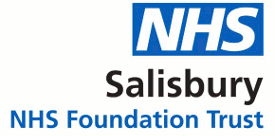 Date … … … … … … … … … Dear Doctor,Patient stickerAttended here for treatment of … … … … … … … … … … … … … … … … … … … … … … … … … … … … … … … … … … … … … … … … … … … … … … … … … … … … … … … … … … … … … … … … … …This was performed under local anaestheticPlease can you check wound in … … days and re-tape/re-dress for a further weekPlease can you remove sutures in … … days and re-tape for a further week Results will be sent to the GP or obtainable by the ConsultantYours sincerelyOral & Maxillofacial Surgery DepartmentSalisbury District Hospital01722 336262 ext 3255